Date: 10/05/19Title: The Devil and Duck HuntingTheme:  Satan tries to make dangerous temptations look safe and harmless.  Don’t be fooled.Objects:  Duck call, picture of hunters in duck blind, decoy.Text: 2 Corinthians 11:14 (NLT) But I am not surprised! Even Satan disguises himself as an angel of light.Has anyone noticed a change in the weather?Is it getting hotter or colder?  [It was freezing yesterday.  Water in the bucket turned to ice!]Do you know what birds do when it gets cold outside?  Many birds fly south where it is warmer.  When ducks fly south in a group, they form a V formation in the sky that makes it easier for them to fly.But eventually, they need to find a place to land and rest and eat some food.  So they look for a place that has water to drink and grass and seeds and bugs to eat.But not all places are safe.  In some places, hunters are waiting to shoot the ducks so they can have roasted duck for dinner.The hunters try to find a place where they think the ducks will land. And the hunters don’t stand out in the open where the ducks can see them.  They hide in what is called a “duck blind.” [Show and explain picture.  Camouflaged covering for boat, decoys, duck call.]So the hunters try to fool the ducks into thinking it is safe to land on the water.And then when the ducks land on the water, the hunters shoot them with their guns.You know, kids, that reminds me of the kind of tricks Satan uses to try to fool Christians.The Bible says that Satan disguises himself as an angel of light.  He’s the great enemy of God, and he’s trying to get us all to leave Jesus’ side and join Satan’s side in his fight against God.So he disguises himself as a good angel instead of an evil angel.And, like the duck hunters, he uses tricks to try to fool us into thinking sin is safe and a good thing!But he is just waiting to pull the trigger and blow apart your relationship with Jesus.So he puts out his decoys and gets your attention [Duck call: quack, quack]“Hey kids [duck call] you can have more fun if you follow me.”“Hey kids, [duck call] don’t listen to your parents or teachers, do what you feel like.”“Hey kids, [duck call] don’t go to church and SS, stay home and watch TV.”“Hey kids, [duck call] forget about obeying God’s commandments, do what you want to do.”  When you hear Satan giving you thoughts like that, you can be sure he’s hiding in the bushes with his gun just waiting to blow your friendship with Jesus to bits.Don’t let Satan fool you! He wants you to end up a dead duck.True happiness doesn’t come from listening to Satan and following him.True happiness comes by accepting Jesus as your Savior, by allowing Him to forgive your sins, and by letting Him be your Boss and best Friend forever.How many would rather fly to heaven with Jesus than be a dead duck?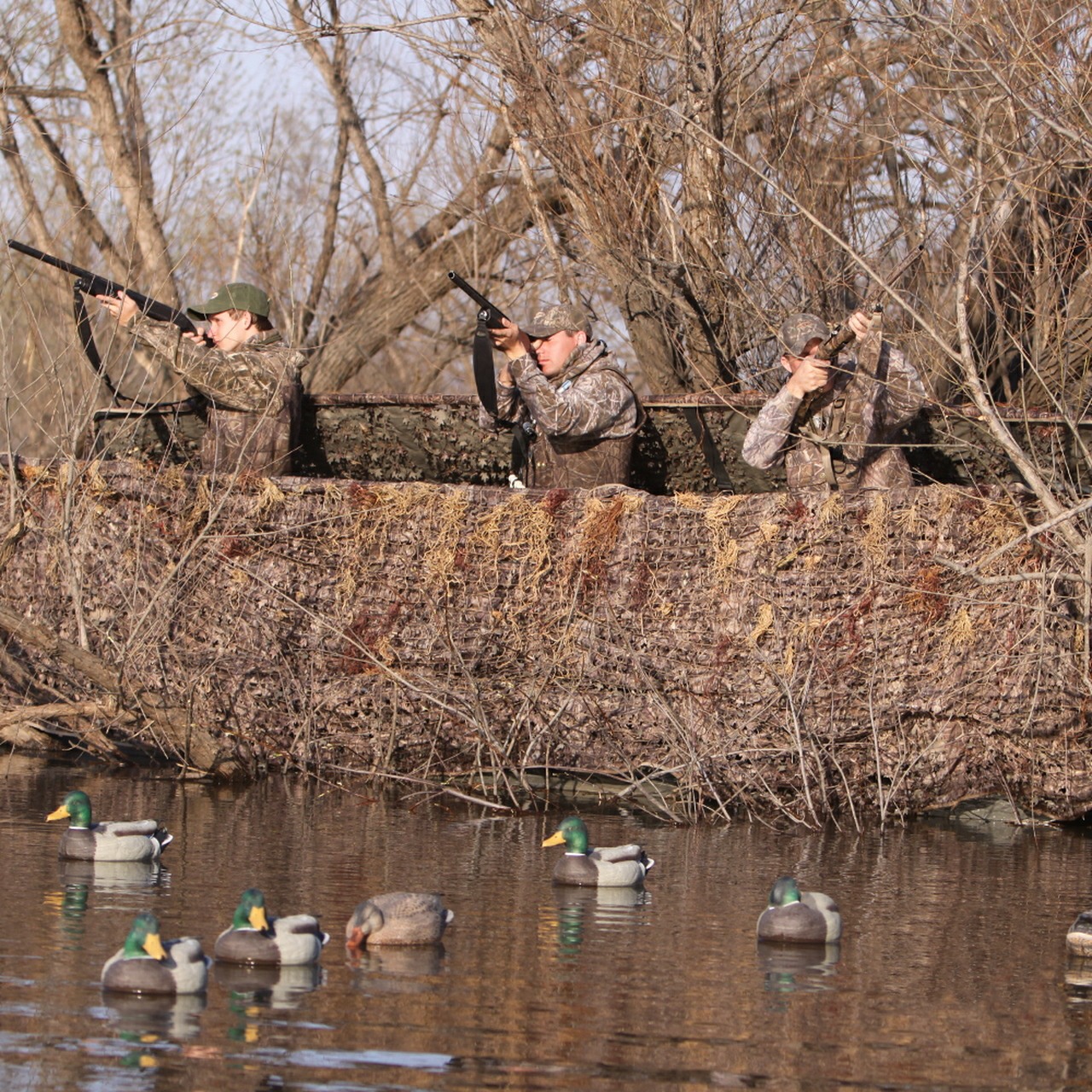 